Przepiszcie zasady do zeszytu no i postarajcie się wykorzystywać je na co dzień.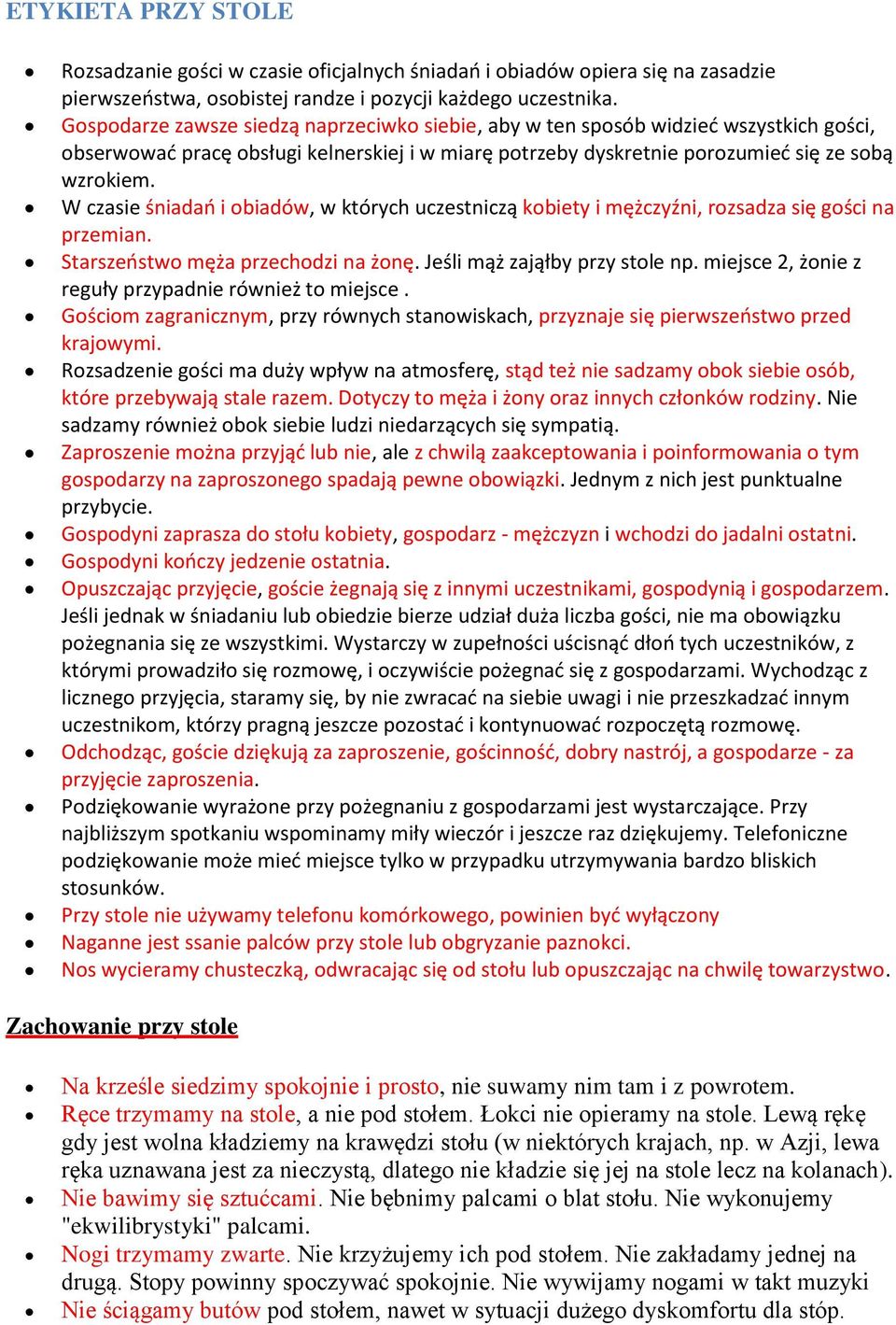 